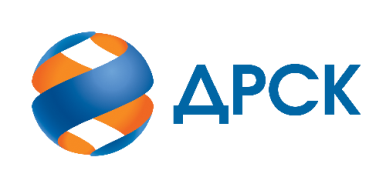 Акционерное Общество«Дальневосточная распределительная сетевая  компания»ПРОТОКОЛ № 118/УР-Рзаседания Закупочной комиссии по конкурсу в электронной форме с участием только субъектов МСП на право заключения договора на выполнение работ «Чистка просеки, валка деревьев ВЛ 110-6/10 кВ» (Лот № 4901-РЕМ-РЕМ ПРОД-2020-ДРСК)СПОСОБ И ПРЕДМЕТ ЗАКУПКИ: конкурс в электронной форме с участием только субъектов МСП на право заключения договора на выполнение работ «Чистка просеки, валка деревьев ВЛ 110-6/10 кВ» (Лот № 4901-РЕМ-РЕМ ПРОД-2020-ДРСК).КОЛИЧЕСТВО ПОДАННЫХ ЗАЯВОК НА УЧАСТИЕ В ЗАКУПКЕ: 6 (шесть) заявки.КОЛИЧЕСТВО ОТКЛОНЕННЫХ ЗАЯВОК: 2 (две) заявки.ВОПРОСЫ, ВЫНОСИМЫЕ НА РАССМОТРЕНИЕ ЗАКУПОЧНОЙ КОМИССИИ: О рассмотрении результатов оценки вторых частей заявок Об отклонении заявки Участника ООО "СИБТЭК"  Об отклонении заявки Участника ООО "СКЭНЕРГО"  О признании заявок соответствующими условиям Документации о закупке по результатам рассмотрения вторых частей заявокРЕШИЛИ:По вопросу № 1Признать объем полученной информации достаточным для принятия решения.Принять к рассмотрению вторые части заявок следующих участников:По вопросу № 2Отклонить 266244/ООО "СИБТЭК"   от дальнейшего рассмотрения на основании пп. б) п. 4.16.4 Документации о закупке, как несоответствующую следующим требованиям:По вопросу № 3Отклонить 266870/ООО «Айснаб» от дальнейшего рассмотрения на основании пп. б) п. 4.16.4 Документации о закупке, как несоответствующую следующим требованиям:По вопросу № 4Признать вторые части заявок следующих Участников:258066/ООО «Энергосистема центр»263340/ООО «Восточная строительная компания»265339/ООО «СтройАльянс»265794/ООО «Сельэлектрострой»соответствующими условиям Документации о закупке и принять их к дальнейшему рассмотрению. Секретарь Закупочной комиссии 1 уровня  		                                        М.Г.ЕлисееваКоваленко О.В.(416-2) 397-242город  Благовещенск«09» декабря 2019№ п/пИдентификационный номер УчастникаДата и время регистрации заявки25806611.11.2019 14:1426334010.11.2019 17:3926533914.11.2019 06:3726579413.11.2019 06:2426624414.11.2019 06:1826687014.11.2019 07:16№ п/пИдентификационный номер УчастникаДата и время регистрации заявки25806611.11.2019 14:1426334010.11.2019 17:3926533914.11.2019 06:3726579413.11.2019 06:2426624414.11.2019 06:1826687014.11.2019 07:16№ п/пОснования для отклоненияУчастник закупки находится в кризисном финансовом состоянии, что не соответствует п. 3 таблицы 10.1 – Обязательные требования Приложения 3 к Документации о закупке в котором указано, что Участник закупки не должен находиться в кризисном финансовом состоянии.№ п/пОснования для отклоненияДата представленной Участником выписки из ЕГРЮЛ 12.07.2019, что не соответствует п. 1 таблицы 10.1 – Обязательные требования в котором указано, что выписка из ЕГРЮЛ должна быть выдана не ранее чем за 1 (один) месяц до даты подачи заявки.В заявке Участника отсутствует выписка из реестра членов саморегулируемой организации в области строительства, реконструкции, капитального ремонта объектов капитального строительства оформленная по форме установленной органом надзора за саморегулируемыми организациями и полученная не более чем за месяц до даты подачи заявки Участника, что не соответствует п. 8.1 Технических требований Заказчика в которых указано, что Участнику необходимо предоставить выписку из реестра членов саморегулируемой организации оформленную по форме установленной органом надзора за саморегулируемыми организациями полученную не более чем за месяц до даты подачи заявки Участника.